K1M3-230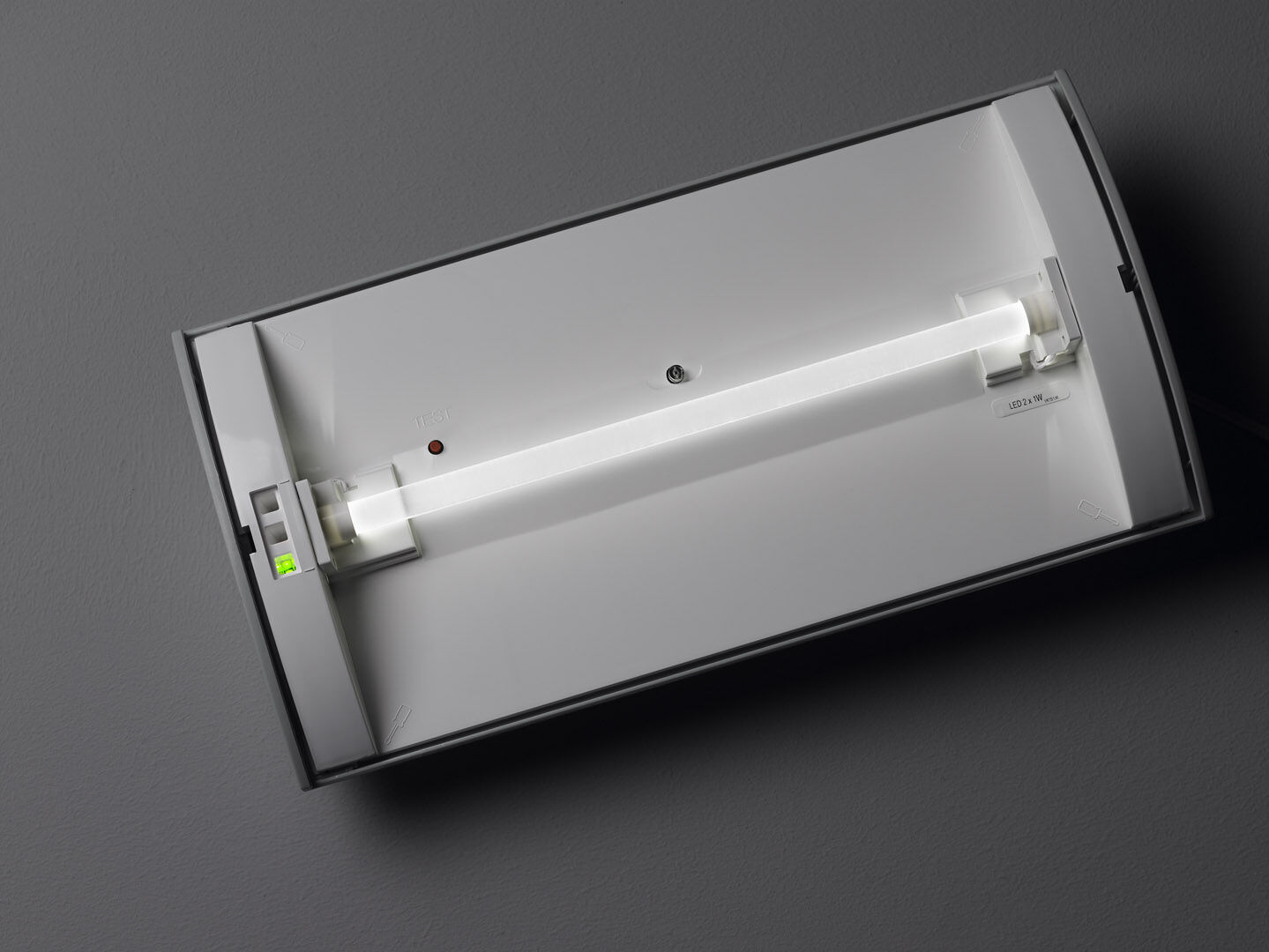 Renoveringsmodul till LED för ETAP K1 och K2 fluo nödbelysningCentral strömtillförsel.Dimensioner: .Spänning: 220-230V.För central reservkraft 230V AC/DC.Valbar Permanentdrift eller beredskapsdrift, förinställt på det vanligaste alternativet.Isoleringsklass: class II.Fotobiologisk säkerhet EN 62471: RISK GROUP 0 UNLIMITED..Glödtrådstest: 850°C.5 års garanti på armatur, ljuskälla, drivenhet och batteri.Certifieringar: CE.Armaturen har utvecklats och framställts enligt standard EN 60598-1 i ett företag som är ISO 9001 och ISO 14001-certifierat.